Thailandpreliminary view on WRC-23 agenda item 1.7Agenda Item 1.7: to consider a new aeronautical mobile-satellite (R) service (AMS(R)S) allocation in accordance with Resolution 428 (WRC-19) for both the Earth-to-space and space-to-Earth directions of aeronautical VHF communications in all or part of the frequency band 117.975-137 MHz, while preventing any undue constraints on existing VHF systems operating in the AM(R)S, the ARNS, and in adjacent frequency bands.1. BackgroundThis agenda item is to consider a new aeronautical mobile-satellite (R) service (AMS(R)S) allocation for both the Earth-to-space and space-to-Earth directions of aeronautical VHF communications in all or part of the frequency band 117.975-137 MHz, while preventing any undue constraints on existing VHF systems operating in the AM(R)S, the ARNS, and in adjacent frequency bands. The ITU-R is invited to:define the relevant technical characteristics and to study, taking into account  International Civil Aviation Organization (ICAO) standards and taking into account RR No. 5.200, compatibility between potential new AMS(R)S systems that operate within the frequency band 117.975-137 MHz in the Earth-to-space and space-to-Earth directions and existing primary services in band and in adjacent frequency bands, while ensuring protection of systems using existing primary services in those frequency bands and not constraining planned usage of those systems;take into account the results of the studies, to provide technical and regulatory recommendations relative to a possible new allocation to AMS(R)S within the frequency band 117.975-137 MHz, taking into consideration the responsibility of ICAO.2. Preliminary View Thailand supports Thailand is also of the view that the studies shall take into account the protection of existing primary services/systems operating in this frequency band and in adjacent frequency bands.____________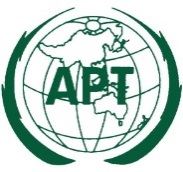 ASIA-PACIFIC TELECOMMUNITYDocument No:The 3nd Meeting of the APT Conference Preparatory Group for WRC-23 (APG23-3)APG23-3/INP-xx8 – 13 November 2021, Virtual/Online Meetingxx November 2021